To print an Ed Plan from OKCG, start by completing your written postsecondary and workforce goals along with your intentional sequence of courses. Then open up [My Ed Plans]  which is found in the left-hand menu after you log into OKCG.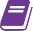 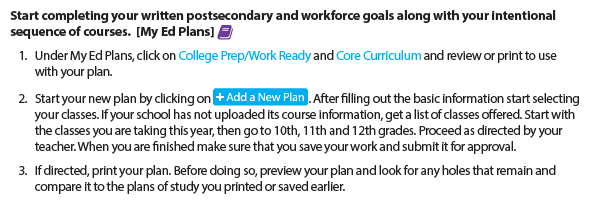 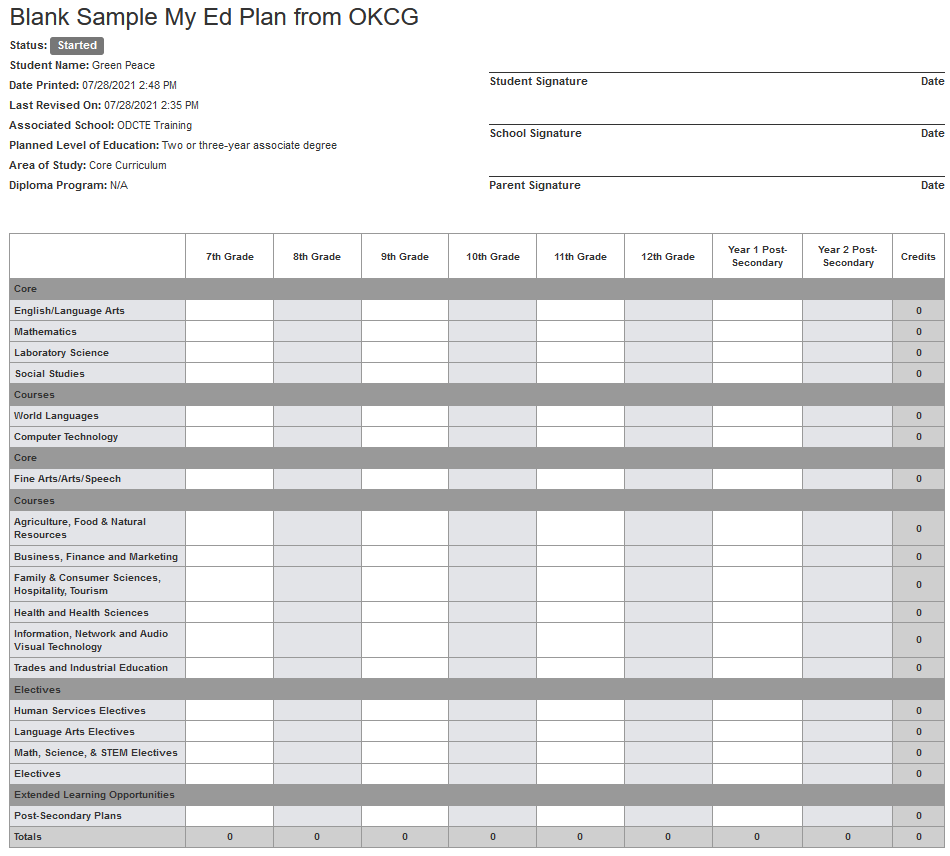 